Министерство сельского хозяйства Российской ФедерацииФедеральное государственное бюджетное образовательное учреждение высшего образования «ВОРОНЕЖСКИЙ ГОСУДАРСТВЕННЫЙ АГРАРНЫЙ УНИВЕРСИТЕТ ИМЕНИ ИМПЕРАТОРА ПЕТРА I»РАБОЧАЯ ПРОГРАММА ПРОИЗВОДСТВЕННОЙ ПРАКТИКИ 
 Производственная практика (преддипломная)Специальность (профессия)среднего профессионального образования: 36.02.01 ВетеринарияУровень образования – среднее профессиональное образованиеУровень подготовки по ППССЗ - базовыйФорма обучения - очнаяВоронеж 2020Программа производственной практики разработана на основе Федерального государственного образовательного стандарта среднего профессионального образования, утвержденным Приказом Минобрнауки России от 12.05.2014 N 504 по специальности 36.02.01 ВетеринарияПрограмма рассмотрена на заседании предметной (цикловой) комиссии (протокол №9 от 23.06.2020 г.).Председатель предметной (цикловой) комиссии  Байлова Н.В.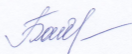 Заведующий отделением СПО  Каширина Н.А.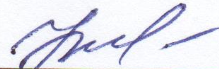 Рецензент: кандидат ветеринарных наук, начальник отдела государственного ветеринарного контроля, управления ветеринарии Липецкой области Андреев М.М.Содержание1. ПАСПОРТ ПРОГРАММЫ ПРОИЗВОДСТВЕННОЙ ПРАКТИКИ	                             41.1. Область применения программы производственной практики	                             41.2. Цели и задачи производственной практики, требования к результатам	                 51.3. Место производственной практики в структуре ОПОП	                                         91.4. Трудоемкость и сроки проведения практики	                                                                 91.5. Место прохождения производственной практики	                                                     9   2. РЕЗУЛЬТАТЫ ОСВОЕНИЯ ПРОГРАММЫ ПРОИЗВОДСТВЕННОЙ ПРАКТИКИ  93. СТРУКТУРА И СОДЕРЖАНИЕ ПРОИЗВОДСТВЕННОЙ ПРАКТИКИ	               134. УСЛОВИЯ РЕАЛИЗАЦИИ ПРОГРАММЫ ПРОИЗВОДСТВЕННОЙ ПРАКТИКИ  164.1. Требования к проведению производственной практики	                                       164.2. Требования к минимальному материально-техническому обеспечению                   164.3. Учебно-методическое и информационное обеспечение	                                       164.3. Кадровое обеспечение образовательного процесса	                                                   185. КОНТРОЛЬ И ОЦЕНКА РЕЗУЛЬТАТОВ ПРОИЗВОДСТВЕННОЙ ПРАКТИКИ	   186. Аттестация по итогам производственной практики                                                        29Приложение 1                                                                                                                          32Приложение 2                                                                                                                          34Приложение 3                                                                                                                          351. ПАСПОРТ ПРОГРАММЫ ПРОИЗВОДСТВЕННОЙ ПРАКТИКИ1.1. Область применения программы производственной практикиПрограмма производственной практики (преддипломной) является неотъемлемой частью основной профессиональной образовательной программы ФГБОУ ВО Воронежский ГАУ по специальности (профессии) среднего профессионального образования 36.02.01 Ветеринария, ветеринарный фельдшер (базовая подготовка).  Производственная практика (преддипломная) представляет собой вид профессиональной деятельности, направленной на формирование, закрепление, развитие практических навыков и умений в рамках профессиональных модулей в части освоения следующих видов профессиональной деятельности, и соответствующих им профессиональных компетенций: ПМ.01 Осуществление зоогигиенических, профилактических и ветеринарно-санитарных мероприятий. МДК. 01.01. Методики проведения зоогигиенических профилактических и ветеринарно-санитарных мероприятий. ПК 1.1. Обеспечивать оптимальные зоогигиенические условия содержания, кормления и ухода за сельскохозяйственными животными. ПК 1.2. Организовывать и проводить профилактическую работу по предупреждению внутренних незаразных болезней сельскохозяйственных животных. ПК 1.3. Организовывать и проводить ветеринарную профилактику инфекционных и инвазионных болезней сельскохозяйственных животных.ПМ.02 Участие в диагностике и лечении заболеваний сельскохозяйственных животных МДК. 02.01. Методики диагностики и лечения заболеваний сельскохозяйственных животных. ПК 2.1. Обеспечивать безопасную среду для сельскохозяйственных животных и ветеринарных специалистов, участвующих в лечебно-диагностическом процессе. ПК 2.2. Выполнять ветеринарные лечебно-диагностические манипуляции. ПК 2.3. Вести ветеринарный лечебно-диагностический процесс с использованием специальной аппаратуры и инструментария. ПК 2.4. Оказывать доврачебную помощь сельскохозяйственным животным в неотложных ситуациях. ПК 2.5. Оказывать акушерскую помощь сельскохозяйственным животным. ПК 2.6. Участвовать в проведении ветеринарного приема. ПМ.03 Участие в проведении ветеринарно-санитарной экспертизы продуктов и сырья животного происхождения МДК. 03.01. Методики ветеринарно-санитарной экспертизы продуктов и сырья животного происхождения. ПК 3.1. Проводить ветеринарный контроль убойных животных. ПК 3.2. Проводить забор образцов крови, молока, мочи, фекалий, их упаковку и подготовку к исследованию. ПК 3.3. Проводить забор образцов продуктов и сырья животного происхождения для ветеринарно-санитарной экспертизы. ПК 3.4. Определять соответствие продуктов и сырья животного происхождения стандартам на продукцию животноводства. ПК 3.5. Проводить обеззараживание не соответствующих стандартам качества продуктов и сырья животного происхождения, утилизацию конфискатов. ПК 3.6. Участвовать в ветеринарно-санитарной экспертизе колбасных изделий, субпродуктов, пищевого жира, крови, кишок, эндокринного и технического сырья. ПК 3.7. Участвовать в проведении патологоанатомического вскрытия. ПК 3.8. Участвовать в отборе, консервировании, упаковке и пересылке патологического материала. ПМ.04 Проведение санитарно-просветительской деятельности МДК.04.01. Основные методы и формы санитарно-просветительской деятельности. ПК 4.1. Готовить и проводить консультации для работников животноводства и владельцев сельскохозяйственных животных по вопросам санитарных норм содержания животных, профилактики инфекционных болезней животных и зоонозных инфекционных и инвазивных болезней, а также их лечения. ПК 4.2. Готовить информационные материалы о возбудителях, переносчиках, симптомах, методах профилактики и лечения инфекционных болезней животных и зоонозных инфекционных и инвазивных болезней. ПК 4.3. Знакомить работников животноводства и владельцев сельскохозяйственных животных с приемами первой помощи животным.ПК 4.4. Давать рекомендации по особенностям содержания, кормления и использования животных-производителей. ПК 4.5. Информировать население о планирующихся и проводимых ветеринарно-санитарных, профилактических и зоогигиенических мероприятиях. Обучающийся, освоивший ППССЗ СПО, должен обладать профессиональными компетенциями, соответствующими основным видам профессиональной деятельности: - участие в зоогигиенических мероприятиях; - выполнение работ по профилактике внутренних незаразных болезней; - выполнение работ по профилактике инфекционных болезней; - выполнение работ по профилактике инвазионных заболеваний; - выполнение работ по диагностике и лечению акушерских и хирургических болезней; - ведение ветеринарной документации; - освоение приемов клинической диагностики внутренних незаразных болезней; - участие в проведении ветеринарно–санитарной экспертизы продуктов и сырья животного происхождения; - проведение санитарно – просветительской деятельности. 1.2. Цели и задачи производственной практики, требования к результатамПреддипломная практика является завершающим этапом обучения и имеет своей целью обобщение и совершенствование знаний и практических умений, навыков по специальности, проверку возможностей самостоятельной работы будущего специалиста в условиях конкретного хозяйства, приобретения навыков организаторской работы по избранной специальности.Задачи преддипломной практики заключаются в следующем: - ознакомление с хозяйственной деятельностью предприятия, учреждения;- ознакомление и овладение практическими навыками по уходу, содержанию и кормлению животных;- закрепление теоретических знаний и приобретение практических навыков и умений по основным видам профессиональной деятельности, входящим в программу практики.	С целью овладения указанным видом профессиональной деятельности и соответствующими профессиональными компетенциями обучающийся в ходе освоения производственной практики (преддипломной) должен: 	В результате освоения основного вида профессиональной деятельности ПМ.01 Осуществление зоогигиенических, профилактических и ветеринарно-санитарных мероприятий, обучающийся должен: иметь практический опыт:  - участия в выполнении зоогигиенических, профилактических
ветеринарно-санитарных мероприятий.уметь:- осуществлять зоогигиенические, профилактические и ветеринарно-санитарные мероприятия по созданию для животных благоприятных условий содержания с целью сохранения продуктивного здоровья; - осуществлять зоогигиенические мероприятия по оптимизации микроклимата, воздухо- и теплообмена в животноводческих помещениях;- осуществлять контроль за общим санитарным состоянием животноводческих и ветеринарных объектов;- проводить санитарно-гигиеническую оценку источников водоснабжения и качества воды;- проводить зоотехнический анализ кормов; санитарный контроль доброкачественности;- проводить оценку питательности кормов по химическому составу и
переваримым питательным веществам;- осуществлять санитарные мероприятия по улучшению физических и химических свойств воды, кормов, почвы.- готовить дезинфицирующие препараты;- применять акарицидные, инсектицидные и дератизационные средства с соблюдением правил безопасности;- проводить все виды дезинфекций, дератизаций, дезинсекций;- стерилизовать ветеринарные инструменты для проведения зоогигиенических, профилактических ветеринарно-санитарных мероприятий; - применять правила и способы гигиены ухода за животными;- применять разные способы фиксации животных; - проводить ветеринарно-санитарную обработку животных;-  проводить профилактические мероприятия по предотвращению распространения заболеваний разной этиологии;- применять методы обеззараживания, кормов, воды, воздуха, почвы.- осуществлять методы хлорирования воды;- оформлять (составлять) сопроводительные документы и акты, связанные с ветеринарной (профессиональной) деятельностью;- осуществлять ветеринарно-санитарные мероприятия по охране окружающей среды; организовывать и проводить Санитарные дни.знать:-  методики осуществления общих зоогигиенических, профилактических и ветеринарно-санитарных  мероприятий, проводимых на предприятиях;- методики осуществления профилактики неинфекционных болезней; - методы проведения ветеринарно-санитарных мероприятий по борьбе с инфекционными и инвазионными болезнями;- возбудителей заразных болезней, меры  по уничтожению микробов, паразитов, вирусов, плесневых грибов.- методики расчетов и зоогигиенические нормативы параметров содержания разных видов и половозрастных групп животных;-  ветеринарно-санитарные методы утилизации павших животных.	В результате освоения основного вида профессиональной деятельности ПМ.02 Участие в диагностике и лечении заболеваний сельскохозяйственных животных, обучающийся должен: иметь практический опыт:определения клинического состояния животных; проведения диагностического исследования, диспансеризации, профилактических мероприятий;обработки операционного поля, проводить местное обезболивание, накладывать швы и повязки; выполнения лечебно-диагностических мероприятий в различных условиях;ведения ветеринарной документации;уметь:фиксировать животных разных видов;определять клиническое состояние животных;устанавливать функциональные и морфологические изменения в органах и системах органов сельскохозяйственных животных;оказывать первую помощь сельскохозяйственным животным;вводить животным лекарственные средства основными способами;стерилизовать ветеринарные инструменты для обследования и различных видов лечения животных;обрабатывать операционное поле, проводить местное обезболивание, накладывать швы и повязки;кастрировать сельскохозяйственных животных;оказывать сельскохозяйственным животным акушерскую помощь;ухаживать за новорожденными животными;знать:систему ветеринарных лечебно-диагностических мероприятий в различных условиях; технология приготовления лекарственных форм;  основные методы терапевтической техники для сельскохозяйственных животных; приемы клинической диагностики внутренних болезней животных; технологию приготовления лекарственных форм; основные методы терапевтической техники для сельскохозяйственных животных. В результате освоения основного вида профессиональной деятельности ПМ.03 Участие в проведении ветеринарно-санитарной экспертизы продуктов и сырья животного происхождения, обучающийся должен: иметь практический опыт: - предубойного осмотра животных; - участия в различных видах экспертиз сельскохозяйственной продукции и сырья животного происхождения. уметь: - проводить предубойный осмотр животных; - вскрывать трупы животных; - проводить отбор проб биологического материала, продуктов и сырья животного для исследований; - консервировать, упаковывать и пересылать пробы биологического материала, продуктов и сырья животного происхождения; - проводить анализ продуктов и сырья животного происхождения; - проводить обеззараживание нестандартных продуктов и сырья животного происхождения; - проводить утилизацию конфискатов и зараженного материала.знать: - правила ветеринарно-санитарной экспертизы продуктов, сырья животного происхождения; - методику предубойного осмотра животных; - правила проведения патологоанатомического вскрытия; - приемы постановки патологоанатомического диагноза; - стандарты на готовую продукцию животноводства; - пищевые токсикоинфекции, токсикозы и их профилактика; - методики обеззараживания не соответствующих стандартам качества продуктов и сырья животного происхождения; - правила утилизации продуктов и сырья животного происхождения.В результате освоения основного вида профессиональной деятельности ПМ.04 Проведение санитарно-просветительской деятельности, обучающийся должен: иметь практический опыт: - проведения информационно-просветительских бесед с населением;- подготовки информационных материалов ветеринарной тематики.уметь: - определять задачи, содержание, методы и формы санитарно-просветительской деятельности. знать: - направления, методы и формы санитарно-просветительской деятельности. В результате освоения основного вида профессиональной деятельности ПМ.05 «Выполнение  работ  по  одной  или  нескольким  профессиям  рабочих, должностям   служащих» (МДК.05.01 Выполнение работ по рабочей профессии "Оператор по искусственному осеменению животных и птицы") обучающийся должен: иметь практический опыт: - искусственного осеменения животных;- уметь:- оборудовать рабочее место, содержать его в соответствии с ветеринарно-санитарными требованиями, -проводить стимуляцию половой функции, осуществлять мероприятия по профилактике и лечению заболеваний половых органов самок; - принимать из  племпредприятий сперму; - правильно хранить транспортировать ее в течение всего срока использования; - оттаивать глубоко замороженную сперму в соответствии с инструкцией; - оценивать качество спермы; - выявлять самок сельскохозяйственных животных пришедших в охоту; - вести календарь оператора искусственного осеменения; - проводить в соответствии с действующими инструкциями операции по подготовке самок и обработке инструментов для осеменения; - проводить осеменение самок в соответствии с действующими инструкциями и планом искусственного осеменения; - вести отчетную вспомогательную документацию. знать: - анатомию и физиологию половых органов самцов и самок; - биологические основы размножения сельскохозяйственных животных; - технику осеменения самок сельскохозяйственных животных; - способы повышения оплодотворяемости; - технику ректального определения беременности и бесплодия; - методы определения оптимального времени осеменения; - ветеринарно-санитарные правила при искусственном осеменении; - технику взятия спермы у производителей сельскохозяйственных животных; - физиологию, биохимию и методы оценки спермы по качеству; - методику разбавления, хранения и транспортировки спермы; - основы кормления и содержания самок и производителей;- ветеринарно-профилактические мероприятия по борьбе с бесплодием и яловостью; - мероприятия по профилактике и лечению заболеваний половых органов самок; - правила хранения и транспортировки спермы в течение всего срока использования; - технику оттаивания глубоко замороженной спермы в соответствии с инструкцией; - операции по подготовке самок и обработке инструментов для искусственного осеменения.1.3. Место производственной практики в структуре ОПОППроизводственная практика (преддипломная) проводится, в соответствии с утвержденным учебным планом, после прохождения профессиональных модулей «ПМ.01 Осуществление зоогигиенических, профилактических и ветеринарно-санитарных мероприятий», «ПМ.02 Участие в диагностике и лечении заболеваний сельскохозяйственных животных», «ПМ.03 Участие в проведении ветеринарно-санитарной экспертизы продуктов и сырья животного происхождения», «ПМ.04 Проведение санитарно-просветительской деятельности». Таким образом, данная практика является завершающим этапом обучения и проводится после освоения обучающимися программы теоретического и практического обучения.1.4. Трудоемкость и сроки проведения практикиТрудоемкость производственной практики (преддипломной) в рамках освоения основной профессиональной образовательной программы ФГБОУ ВО Воронежский ГАУ по специальности (профессии) среднего профессионального образования 36.02.01 Ветеринария, ветеринарный фельдшер составляет 144 часа (4 недели). Сроки проведения производственной практики определяются рабочим учебным планом по специальности (профессии) среднего профессионального образования 36.02.01 Ветеринария, ветеринарный фельдшер и графиком учебного процесса.ПДП Производственная практика (преддипломная)  реализуется в 6 семестре при сроке получения среднего профессионального образования по программам подготовки специалистов среднего звена 2 года 10 месяцев и в 8 семестре - при сроке получения среднего профессионального образования по программам подготовки специалистов среднего звена 3 года 10 месяцев.1.5. Место прохождения производственной практикиПроизводственная практика проводится, в организациях на основе договоров, заключаемых между образовательным учреждением и этими организациями. 2. РЕЗУЛЬТАТЫ ОСВОЕНИЯ ПРОГРАММЫ ПРОИЗВОДСТВЕННОЙ ПРАКТИКИРезультатом прохождения производственной практики (преддипломной) в рамках освоения основной профессиональной образовательной программы по специальности (профессии) среднего профессионального образования 36.02.01 Ветеринария, ветеринарный фельдшер является овладение обучающимися видом профессиональной деятельности «ПМ.01 «Осуществление зоогигиенических, профилактических и ветеринарно-санитарных мероприятий», «ПМ.02 Участие в диагностике и лечении заболеваний сельскохозяйственных животных», «ПМ.03 Участие в проведении ветеринарно-санитарной экспертизы продуктов и сырья животного происхождения», «ПМ.04 Проведение санитарно-просветительской деятельности», в том числе профессиональными (ПК) и общими (ОК) компетенциями:В результате прохождения производственной практики, обучающийся должен: приобрести практический опыт: - участия в выполнении зоогигиенических, профилактических
ветеринарно-санитарных мероприятий;определения клинического состояния животных; проведения диагностического исследования, диспансеризации, профилактических мероприятий;обработки операционного поля, проводить местное обезболивание, накладывать швы и повязки; выполнения лечебно-диагностических мероприятий в различных условиях;ведения ветеринарной документации;- предубойного осмотра животных; участия в различных видах экспертиз сельскохозяйственной продукции и сырья животного происхождения;- проведения информационно-просветительских бесед с населением;- подготовки информационных материалов ветеринарной тематики;- искусственного осеменения животных.уметь:- осуществлять зоогигиенические, профилактические и ветеринарно-санитарные мероприятия по созданию для животных благоприятных условий содержания с целью сохранения продуктивного здоровья; - осуществлять зоогигиенические мероприятия по оптимизации микроклимата, воздухо- и теплообмена в животноводческих помещениях;- осуществлять контроль за общим санитарным состоянием животноводческих и ветеринарных объектов;- проводить санитарно-гигиеническую оценку источников водоснабжения и качества воды;- проводить зоотехнический анализ кормов; санитарный контроль доброкачественности;- проводить оценку питательности кормов по химическому составу и
переваримым питательным веществам;- осуществлять санитарные мероприятия по улучшению физических и химических свойств воды, кормов, почвы.- готовить дезинфицирующие препараты;- применять акарицидные, инсектицидные и дератизационные средства с соблюдением правил безопасности;- проводить все виды дезинфекций, дератизаций, дезинсекций;- стерилизовать ветеринарные инструменты для проведения зоогигиенических, профилактических ветеринарно-санитарных мероприятий; - применять правила и способы гигиены ухода за животными;- применять разные способы фиксации животных; - проводить ветеринарно-санитарную обработку животных;-  проводить профилактические мероприятия по предотвращению распространения заболеваний разной этиологии;- применять методы обеззараживания, кормов, воды, воздуха, почвы.- осуществлять методы хлорирования воды;- оформлять (составлять) сопроводительные документы и акты, связанные с ветеринарной (профессиональной) деятельностью;- осуществлять ветеринарно-санитарные мероприятия по охране окружающей среды; организовывать и проводить Санитарные дни;фиксировать животных разных видов;определять клиническое состояние животных;устанавливать функциональные и морфологические изменения в органах и системах органов сельскохозяйственных животных;оказывать первую помощь сельскохозяйственным животным;вводить животным лекарственные средства основными способами;стерилизовать ветеринарные инструменты для обследования и различных видов лечения животных;обрабатывать операционное поле, проводить местное обезболивание, накладывать швы и повязки;кастрировать сельскохозяйственных животных;оказывать сельскохозяйственным животным акушерскую помощь;ухаживать за новорожденными животными; - проводить предубойный осмотр животных; - вскрывать трупы животных; - проводить отбор проб биологического материала, продуктов и сырья животного для исследований; - консервировать, упаковывать и пересылать пробы биологического материала, продуктов и сырья животного происхождения; - проводить анализ продуктов и сырья животного происхождения; - проводить обеззараживание нестандартных продуктов и сырья животного происхождения; - проводить утилизацию конфискатов и зараженного материала;- определять задачи, содержание, методы и формы санитарно-просветительской деятельности;- оборудовать рабочее место, содержать его в соответствии с ветеринарно-санитарными требованиями, -проводить стимуляцию половой функции, осуществлять мероприятия по профилактике и лечению заболеваний половых органов самок; - принимать из  племпредприятий сперму; - правильно хранить транспортировать ее в течение всего срока использования; - оттаивать глубоко замороженную сперму в соответствии с инструкцией; - оценивать качество спермы; - выявлять самок сельскохозяйственных животных пришедших в охоту; - вести календарь оператора искусственного осеменения; - проводить в соответствии с действующими инструкциями операции по подготовке самок и обработке инструментов для осеменения; - проводить осеменение самок в соответствии с действующими инструкциями и планом искусственного осеменения; - вести отчетную вспомогательную документацию. 3. СТРУКТУРА И СОДЕРЖАНИЕ ПРОИЗВОДСТВЕННОЙ ПРАКТИКИ4. УСЛОВИЯ РЕАЛИЗАЦИИ ПРОГРАММЫ ПРОИЗВОДСТВЕННОЙ ПРАКТИКИ4.1. Требования к проведению производственной практикиПроизводственная практика проводится в течение 4 календарных недель в объеме 144 часа, следовательно, продолжительность одной рабочей недели составляет 36 часов (6 часов в день при 6 дневной рабочей недели). Прибыв к месту прохождения практики, обучающийся в обязательном порядке проходит инструктаж по технике безопасности, в котором отражаются специальные требования применительно к месту прохождения практики. Перед началом практики обучающийся должен успешно освоить теоретическую часть дисциплин профессиональных модулей и иметь первоначальные умения и навыки, которые позволят успешно закрепить и развить практический опыт. Обязанности руководителя практики от образовательной организации и организации места прохождения практики определяются согласно Положению о практике обучающихся, осваивающих основные профессиональные образовательные программы среднего профессионального образования (утверждено приказом Министерства образования и науки Российской Федерации от 18.04.2013г. №291). 4.2. Требования к минимальному материально-техническому обеспечению4.3. Учебно-методическое и информационное обеспечениеОсновные источники: 1. Гертман А. М. Болезни почек и органов мочевыделительной системы животных / Гертман А.М., Самсонова Т.С. - Москва: Лань", 2016 [ЭИ] [ЭБС Лань]. 2. Интизарова А.Е. Методики диагностики и лечения заболеваний сельскохозяйственных животных [Электронный ресурс]: учебное пособие / В.И. Шваб; А.В. Тицкая; Е.В. Казарина; А.Е Интизарова - Саратов: Профобразование, 2019 - 253 c. [ЭИ] [ЭБС IPRBooks]. 3. Косминков Н. Е. Паразитология и паразитарные болезни сельскохозяйственных животных [электронный ресурс]: Учебник / Н. Е. Косминков, Б. К. Лайпанов - Москва: ООО "Научно-издательский центр ИНФРА-М", 2020 - 467 с. [ЭИ] [ЭБС Знаниум]. Дополнительные источники:1. Манжурина О. А. Серологическая диагностика инфекционных и инвазионных заболеваний животных и птиц [Электронный ресурс]: учебное пособие / [О. А. Манжурина, А. М. Скогорева, Б. В. Ромашов]; Воронежский государственный аграрный университет - Воронеж: Воронежский государственный аграрный университет, 2016 [ЦИТ 14766] [ПТ]. 2. Резниченко Л. В. Инвазионные заболевания, передающиеся человеку через мясо и рыбу, ветеринарно-санитарная оценка продуктов убоя / Резниченко Л.В., Водяницкая С.Н., Носков С.Б., Денисова Н.А. - Москва: Лань", 2020 [ЭИ] [ЭБС Лань]. 3. Интизарова А.Е. Осуществление зоогигиенических, профилактических и ветеринарно-санитарных мероприятий [Электронный ресурс]: учебное пособие / В.И. Шваб; А.В. Тицкая; Е.В. Казарина; А.Е. Интизарова - Саратов: Профобразование, 2019 - 101 c. [ЭИ]4. Интизарова А.Е. Содержание сельскохозяйственных животных [Электронный ресурс]: учебное пособие / А.Г. Максимов; Е.И. Федюк; Э.И. Острикова; Н.В. Ленкова; А.Е. Интизарова; Е.В. Казарина; А.В. Тицкая; Г.В. Максимов; В.И. Шваб - Саратов: Профобразование, 2020 - 73 c. [ЭИ]Методические издания:1. Методические указания для самостоятельной работы по ПДП Производственной практике (преддипломной) для обучающихся отделения СПО очной формы обучения по специальности 36.02.01 – Ветеринария/ Воронежский государственный аграрный университет; [сост. Попова О.В.] – Воронеж: Варонежский государственный аграрный университет, 2020.Периодические издания: 1. Ветеринария: ежемесячный научно-производственный журнал / М-во сел. хоз-ва РФ - Москва: Редакция журнала "Ветеринария", 1954-2. Ветеринарная патология: международный научно-практический журнал по фундаментальным и прикладным вопросам ветеринарии / учредитель: ООО "Ветеринарный консультант" - Москва: Ветеринарный консультант, 20093. Ветеринарная практика: научно-практический журнал последипломного образования / учредитель: Институт Ветеринарной Биологии - Санкт-Петербург: Издательство Института Ветеринарной Биологии, 2006/2007 –4. Паразитология: [журнал] / учредитель: Российская академия наук - Санкт-Петербург: Наука, 20135. Акушерство и гинекология: ежемесячный научно-практический журнал / Научно-исследовательский центр акушерства, гинекологии и перинатологии - Москва: Медицина, 1993-6. Зоотехния: ежемесячный теоретический и научно-практический журнал - Москва: Агропромиздат, 1988 -Интернет ресурсы: 1. АгроСервер.ру: российский агропромышленный сервер. – http://www.agroserver.ru/2. Все ГОСТы. – http://vsegost.com/3. Каталог всех действующих в РФ ГОСТов. – http://www.gostbaza.ru/4.4. Кадровое обеспечение образовательного процессаТребования к квалификации педагогических кадров, осуществляющих руководство практикой: специалисты, имеющие высшее образование, соответствующее профилю преподаваемого модуля. Профессорско-преподавательский состав – с опытом работы на производстве, в организациях соответствующей профессиональной сферы. Организуют производственную практику и осуществляют контроль от образовательного учреждения  преподаватели междисциплинарных курсов, а также преподаватели общих профессиональных и специальных дисциплин.4.5. Особенности организации прохождения производственной практики для обучающихся инвалидов и лиц с ограниченными возможностями здоровья
            Для инвалидов и лиц с ограниченными возможностями здоровья форма проведения практики устанавливается с учетом особенностей их психофизического развития, индивидуальных возможностей и состояния здоровья. Выбор мест прохождения практики для обучающихся с ОВЗ осуществляется с учетом состояния здоровья и требований по доступности для данной категории обучающихся. При определении мест учебной и производственной практик для инвалидов и лиц с ОВЗ учитываются рекомендации медико-социальной экспертизы, отраженные в индивидуальной программе реабилитации инвалида, относительно рекомендованных условий и видов труда.5. КОНТРОЛЬ И ОЦЕНКА РЕЗУЛЬТАТОВ ПРОИЗВОДСТВЕННОЙ ПРАКТИКИВ период прохождения производственной практики (преддипломной) обучающиеся обязаны вести документацию, которая является обязательной для прохождения аттестации по практике: 1. Дневник практики. 2. Отчет. Текущий контроль успеваемости и оценка результатов прохождения производственной практики осуществляется руководителями практики от образовательной организации и организации в процессе выполнения обучающимися заданий, проектов, выполнения практических проверочных работ. 6. Аттестация по итогам производственной практикиЦелью оценки по производственной (преддипломной) практике является оценка освоения практического опыта и формирование профессиональных и общих компетенций. Формой аттестации по производственной практике является дифферен-цированный зачет. Оценивание производственной (преддипломной) практики производится на основании: - сведений, отраженных в дневнике по практике; - проверки отчета по практике, выполненного в соответствии с индиви-дуальным заданием; - данных аттестационного листа по производственной практике с отражением уровня освоения ПК; - данных характеристики профессиональной деятельности студента с места прохождения практики с указанием видов работ, выполненных обучающимся во время практики, их объема, качества выполнения в соответствии с технологией и требованиями организации, в которой проходила практика, с отражением уровня освоения ОК. Контроль и оценка качества освоения обучающимися практического опыта проводится на основании накопительной системы оценивания. Итоговая оценка ставится по 5-бальной системе. Контроль и оценка освоения обучающимися практического опыта предусматривает: - текущий контроль: 2-5 баллов оценивается выполнение видов работ в соответствии с выданными индивидуальными заданиями, составленными на основании программы ПМ; конкретное отражение данных сведений – в дневнике практиканта; - промежуточную аттестацию: 2-5 баллов оценивается оформление и защита дневника/отчета по производственной практике. Итогом прохождения производственной (преддипломной) практики и освоения предусмотренного практического опыта является качественная оценка в баллах по 5-ти бальной системе, которая выставляется на основе результатов текущего контроля и промежуточной аттестации.Критерии оценки:Приложение 1ХАРАКТЕРИСТИКАпо итогам производственной практики (преддипломной)Обучающегося________________________________________________________     _   _	 			 курса 			 		                  группыСпециальность 		код и наименованиеВид и название практики	__________________________________________________________________в объеме         часов с «       »                  20      г.    по «     »                      20       г.в организации:	наименование организацииЗаключение руководителя практики о работе обучающегося:1. Инструктаж по технике безопасности, пожарной безопасности и производственной санитарии проведен  							дата 2. В ходе практики обучающийся показал:     1) Теоретическую подготовку_______________________________________                                                    отлично, хорошо, удовлетворительно, неудовлетворительно    2) Освоил основные виды работ в качестве (рабочего, дублера, техника) (перечислить, оценить, рекомендации к разряду по рабочей профессии)______________________________________________________________________________________________________________________________________________________________________________________________________    3) Качество выполняемых работ____________________________________________________                                                    отлично, хорошо, удовлетворительно, неудовлетворительно                                                                         4) Оценка трудовой дисциплины (случаи нарушения, взыскания, замечания и виды поощрения)__________________________________________________                 отлично, хорошо, удовлетворительно, неудовлетворительно    5) Оценка качества ведения документации по практике (дневника, отчета)__________________________________________________________________________________                                       отлично, хорошо, удовлетворительно, неудовлетворительно 3. Оценка сформированности общих компетенций (да/нет):4  Рекомендация к разряду по рабочей профессии: Руководитель практикиот  Университета                 _____________                				                   подпись, дата                     Ф.И.О., должностьС результатами прохождения    ___________        	практики ознакомлен:		    подпись, дата                  Ф.И.О, обучающегосяПриложение 2АТТЕСТАЦИОННЫЙ ЛИСТ ПО ПРОИЗВОДСТВЕННОЙ ПРАКТИКЕ (ПРЕДДИПЛОМНОЙ)Выдан___________________________________________________________________обучающемуся на ___ курсе по специальности среднего профессионального образования _______________________________________________________________________(код и наименование специальности)прошедшему производственную практику (преддипломную) ______________________________________________________________________________________________________________________________________________________ в организации __________________________________________________________________				(наименование организации)Сроки практики  с ____ _______________20__г. по ____ ___________20__г.За время практики выполнены виды работХарактеристика профессиональной деятельности обучающегося во время производственной практики (преддипломной)В ходе производственной практики (преддипломной) обучающийся ______________________________________________________________________________1. Приобрел практический опыт:     --2. Овладел следующими профессиональными компетенциями     --3. Овладел следующими общими компетенциями:     --Итоговая оценка по практике _____________________ Дата ______________ 20 ___ г.Руководитель практики от Университета ______________ __________ ____________					подпись               должность    	Ф.И.О.	 С результатами прохождения практики ознакомлен:_________________________________________                ______________                       Ф.И.О. обучающегося           		             	подписьПриложение 3Отчето прохождении ПДП Производственной практики (преддипломной)обучающегося		                  фамилия, имя, отчество		 		      курса 			 	  группыСроки прохождения практики:с «      »                       20   __  г. по «          »                   20__     г.в объеме           час.Место прохождения практики		наименование организацииИтоговая оценка            _____________________             Дата   ___________________С результатами прохождения    практики ознакомлен:	      ___________________             _________________________________	         подпись, дата	   Ф.И.О.,  должностьРуководитель практикиот   Университета         _____________________             				          подпись, дата                                         Ф.И.О., должностьЛист периодических проверок рабочей программы и информация о внесенных измененияхСоставитель: канд. вет. наук, доцент кафедры ветеринарно-санитарной экспертизы, эпизоотологии и паразитологии ФГБОУ ВО «Воронежский ГАУ»   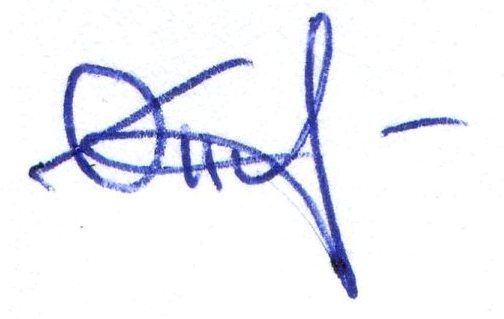 Попова О.В.КодНаименование результата обучения (компетенции)ПК 1.1Обеспечивать оптимальные зоогигиенические условия содержания, кормления и ухода за сельскохозяйственными животными. ПК 1.2Организовывать и проводить профилактическую работу по предупреждению внутренних незаразных болезней сельскохозяйственных животныхПК 1.3Организовывать и проводить ветеринарную профилактику инфекционных и инвазионных болезней сельскохозяйственных животных.ПК 2.1Обеспечивать безопасную среду для сельскохозяйственных животных и ветеринарных специалистов, участвующих в лечебно-диагностическом процессеПК 2.2Выполнять ветеринарные лечебно-диагностические манипуляцииПК 2.3Вести ветеринарный лечебно-диагностический процесс с использованием специальной аппаратуры и инструментарияПК 2.4Оказывать доврачебную помощь сельскохозяйственным животным в неотложных ситуацияхПК 2.5Оказывать акушерскую помощь сельскохозяйственным животнымПК 2.6Участвовать в проведении ветеринарного приемаПК 3.1Проводить ветеринарный контроль убойных животныхПК 3.2Проводить забор образцов крови, молока, мочи, фекалий, их упаковку и подготовку к исследованию. ПК 3.3Проводить забор образцов продуктов и сырья животного происхождения для ветеринарно-санитарной экспертизы.ПК 3.4Определять соответствие продуктов и сырья животного происхождения стандартам на продукцию животноводства.ПК 3.5Проводить обеззараживание не соответствующих стандартам качества продуктов и сырья животного происхождения, утилизацию конфискатов.ПК 3.6Участвовать в ветеринарно-санитарной экспертизе колбасных изделий, субпродуктов, пищевого жира, крови, кишок, эндокринного и технического сырья. ПК 3.7Участвовать в проведении патологоанатомического вскрытия. ПК 3.8Участвовать в отборе, консервировании, упаковке и пересылке патологического материала.ПК 4.1Готовить и проводить консультации для работников животноводства и владельцев сельскохозяйственных животных по вопросам санитарных норм содержания животных, профилактики инфекционных болезней животных и зоонозных инфекционных и инвазивных болезней, а также их лечения. ПК 4.2Готовить информационные материалы о возбудителях, переносчиках, симптомах, методах профилактики и лечения инфекционных болезней животных и зоонозных инфекционных и инвазивных болезней. ПК 4.3Знакомить работников животноводства и владельцев сельскохозяйственных животных с приемами первой помощи животным.ПК 4.4Давать рекомендации по особенностям содержания, кормления и использования животных-производителей. ПК 4.5Информировать население о планирующихся и проводимых ветеринарно-санитарных, профилактических и зоогигиенических мероприятиях.ОК 1Понимать сущность и социальную значимость своей будущей профессии, проявлять к ней устойчивый интересОК 2 Организовывать собственную деятельность, выбирать типовые методы и способы выполнения профессиональных задач, оценивать их эффективность и качествоОК 3 Принимать решения в стандартных и нестандартных ситуациях и нести за них ответственностьОК 4Осуществлять поиск и использование информации, необходимой для эффективного выполнения профессиональных задач, профессионального и личностного развитияОК 5Использовать информационно-коммуникационные технологии в профессиональной деятельностиОК 6Работать в коллективе и команде, эффективно общаться с коллегами, руководством, потребителямиОК 7Брать на себя ответственность за работу членов команды (подчиненных), за результат выполнения заданийОК 8Самостоятельно определять задачи профессионального и личностного развития, заниматься самообразованием, осознанно планировать повышение квалификацииОК 9Ориентироваться в условиях частой смены технологий в профессиональной деятельности. № п/пРазделы (этапы) практикиКол-во часов/недельВиды производственных работ1Ознакомление с животноводческим предприятием (ве-теринарным учре-ждением), прохождение инструктажа по технике безопасности 12/0,3Знакомство с содержанием производственной практики, планируемыми результатами  и  с  условиями  проведения  практики  на  предприятии. Ознакомление с базой исследования: изучение основных направлений деятельности базы исследования, ознакомление с природно-экономической характеристикой базы исследования, ознакомление с организационно-управленческой структурой базы исследования. Изучение действующего на предприятии Устава, требований охраны труда,  безопасности  жизнедеятельности,  пожарной  безопасности  в соответствии  с  правилами  и  нормами  и  иных  локальных  актов, действующих   на   предприятии,   требований   по   использованию имущества. Прохождение инструктажа по технике безопасности при работе с животными на предприятии.2Работа в качестве дублера ветеринарного фельдшера 108/3Ознакомление с работой ветеринарной аптеки, ус-ловиями хранения медикаментов, биопрепаратов, дезсредств, ведение аптечной документации, со-ставление заявок на ветеринарное имущество и его списание. Изготовление и применение различных лекарственных форм и по назначению ветеринарного врача. Освоение техники введения лекарственных веществ разным видам животных через рот, подкожно, внутримышечно, внутривенно, ин-тратрахеально, в брюшную полость и т.д. Овладение техникой зондирования сельскохозяйственных животных. Прием и лечение амбулаторно больных животных и стационарное лечение животных, проведение полного клинического исследования, составление и ведение истории болезни. Постановка диагноза и проведение лечения больных животных с незаразными болезнями органов пищеварения, дыхания, нарушения обмена веществ и др. Диспансеризация животных, анализ крови и мочи, применение методов общей терапии (диетотерапия, специфическая терапия, фармакотерапия, фи-зиотерапия и др.) и различных лечебных процедур (ингаляция клизма и др.). Составление плана профилактики внутренних незаразных заболеваний животных и участие в его выполнении. Взятие и отправка проб кормов на содержание кальция, фосфора и каротина. Осуществление контроля за качеством кормов и кормление животных. Приобретение навыков фиксации и повала животных, ознакомление с хирургическим инструментом, перевязочным материалом, их стерилизацией и использованием. Овладение техникой наложения повязок, согревающих компрессов. Проведение кастрации, несложных хирургических операций: вскрытие абсцессов, прокол рубца и др. Проведения лечения больных животных с хирур-гическими заболеваниями: раны, заболевания ко-нечностей, копыт, болезни глаз и др. Анализ заболеваемости и падежа животных в хо-зяйстве. Общий клинический осмотр животных на ферме. Ознакомление с эпизоотологическим состоянием района, хозяйства, планом противоэпизоотических мероприятий хозяйства, анализом причин возникновения и распространения инфекционных заболеваний в хозяйстве. Проведение предохранительных прививок, диагностических исследований, лечение заразнобольных животных, составление актов на проведение мероприятий. Принять участие в организации и оборудовании изоляторов, скотомогильников. Осуществление карантинных и организаторских мероприятий на ферме в хозяйстве. Составление месячных планов проведения профилактических мероприятий. Ознакомление с работой ДУК, приготовление дезинфицирующих растворов, проведение дезинфекции, дезинсекции и дератизации животноводческих помещений.Проведение копрологических исследований на различные гельминтозные заболевания, приготов-ление мазков крови и их отправка в лабораторию.Клинический разбор больных животных прото-зойными заболеваниями и их лечение. Организация вынужденной или профилактической дегельминтизации животных с соблюдением правил по ее проведению. Составление плана противопаразитарных мероприятий при ликвидации очага или в неблагопо-лучном хозяйстве и его реализация. Проведение диагностики беременности животных, оказание помощи при нормальных и патологических родах. Установить диагноз и проводить лечение послеродовых заболеваний, заболеваний молочной железы. Изучить причины бесплодия в хозяйстве, уметь выявить животных, страдающих бесплодиями, определять формы бесплодия, ставить диагноз, на-значать эффективное лечение. Проводить гинекологическую диспансеризацию животных путем проведения клинического иссле-дования слизи, крови на белок, резервную щелоч-ность, каротин и др. Проводить с работниками животноводства вете-ринарно-просветительскую работу о причинах бесплодий и мерах предупреждения их. Обследование ветеринарно-санитарного состояния мест убоя и хранения мясных и молочных продуктов с оформлением актов обследования. Контроль за подворным убоем животных. Ветеринарно-санитарная экспертиза вынужденно забитых животных. Ознакомление с работой мясоперерабатывающего и молокоперерабатывающего предприятий.Ознакомление с работой молочных лабораторий в хозяйстве. Трихинеллоскопия мяса. Участие в проведении мероприятий по обезвреживанию молока, мяса, обеззараживания сырья (шерсти, кожи и др.). Ознакомление с патологоанатомическими измене-ниями отдельных органов. Проведение вскрытия трупов животных, взятие и консервирование патматериала. Составление актов и протоколов вскрытия, сопроводительных документов на отсылаемый патматериал в ветеринарную лабораторию. Участие в составлении календарных (помесячных) планов работы ветеринарных специалистов в хо-зяйстве, ветеринарном учреждении. Составление расчета потребности подсобной рабочей силы на основании календарных, годовых, квартальных планов ветеринарных мероприятий. Знакомство с организацией финансирования вете-ринарных мероприятий в хозяйстве. Участие в составлении ветеринарной отчетности. Участие в проведении акта обследования подготовки хозяйства к зимовке, составление акта обследования хозяйства. Участие в приобретении для хозяйства необходимых инструментов, медикаментов и оборудования. Ознакомление с устройством, оборудованием и работой пункта искусственного осеменения.Принятие с племпредприятий спермы, правильное ее хранение и транспортировка в течение всего срока использования, проведение оттаивания глубокозамороженной спермы в соответствии с инструкцией.Выявление животных в охоте, время и способы осеменения.Работа по осеменению животных различных видов разными способами.3Сбор и обработка практического материала по теме выпускной квалификационной работы.12/0,3В зависимости от специфики темы выпускной квалификационной работы4Оформление дневника и отчета преддипломной практики12/0,3Заполнение дневника и написание отчета о прохождении практики с приложениямиИтого:144/4№ п/пНаименование объекта, подтверждающего наличие материально-технического обеспечения, с перечнем основного оборудованияАдрес (местоположение) объекта, подтверждающего наличие материально-технического обеспечения (с указанием номера такого объекта в соответствии с документами по технической инвентаризации) 1Учебная аудитория для проведения занятий лекционного, семинарского, лабораторного типа, текущего контроля и промежуточной аттестации, групповых и индивидуальных консультаций: комплект учебной мебели, учебно-наглядные пособия, лабораторное оборудование: термостат, лабораторная посуда, микроскоп.394087, Воронежская область, г. Воронеж, ул. Ломоносова, д. 112, а. 4072Учебная аудитория для самостоятельной работы: комплект учебной мебели, демонстрационное оборудование, учебно-наглядные пособия, компьютерная техника с возможностью подключения к сети "Интернет" и обеспечением доступа в электронную информационно-образовательную среду, используемое программное обеспечение: MS Windows, Office MS Windows, DrWeb ES, 7-Zip, MediaPlayer Classic, Google Chrome / Mozilla Firefox / Internet Explorer, ALT Linux, LibreOffice.394087, Воронежская область, г. Воронеж, ул. Ломоносова, д. 114б, а. 18 (с 16.00 до 20.00)3Соглашение о взаимном стратегическом сотрудничестве между ФГБОУ ВО Воронежский ГАУ и СПК "Лискинский" от 30.01.2017 г.397929, Воронежская область, Лискинский район, с. Лискинское, ул. 40 лет Победы, д. 84Соглашение о взаимном стратегическом сотрудничестве между ФГБОУ ВО Воронежский ГАУ и ООО Управляющая компания "ДОН-АГРО" от 01.02.2017 г. 396650, Воронежская область, г. Россошь, ул. Пролетарская, д. 75, оф. 55Соглашение о взаимном стратегическом сотрудничестве между ФГБОУ ВО Воронежский ГАУ и ГНУ Всероссийский научно-исследовательский ветеринарный институт патологии, фармакологии и терапии Российской академии наук от 07.04.2017 г.394087, Воронежская область, г. Воронеж, ул. Ломоносова, д. 114 б6Соглашение о взаимном стратегическом сотрудничестве между ФГБОУ ВО Воронежский ГАУ и ООО "ЭкоНива-АПК Холдинг" от 10.04.2017 г.397926, Воронежская область, Лискинский район, с. Щучье, ул. Советская, д. 33   394036, Воронежская область, г. Воронеж, ул. Ф. Энгельса,  д. 33аРезультаты обучения (освоенные умения, практический опыт)Формы и методы контроля и оценкиВ результате прохождения практики обучающийся должен уметь:- осуществлять зоогигиенические, профилактические и ветеринарно-санитарные мероприятия по созданию для животных благоприятных условий содержания с целью сохранения продуктивного здоровья; - осуществлять зоогигиенические мероприятия по оптимизации микроклимата, воздухо- и теплообмена в животноводческих помещениях;- осуществлять контроль за общим санитарным состоянием животноводческих и ветеринарных объектов;- проводить санитарно-гигиеническую оценку источников водоснабжения и качества воды;- проводить зоотехнический анализ кормов; санитарный контроль доброкачественности;- проводить оценку питательности кормов по химическому составу и
переваримым питательным веществам;- осуществлять санитарные мероприятия по улучшению физических и химических свойств воды, кормов, почвы.- готовить дезинфицирующие препараты;- применять акарицидные, инсектицидные и дератизационные средства с соблюдением правил безопасности;- проводить все виды дезинфекций, дератизаций, дезинсекций;- стерилизовать ветеринарные инструменты для проведения зоогигиенических, профилактических ветеринарно-санитарных мероприятий; - применять правила и способы гигиены ухода за животными;- применять разные способы фиксации животных; - проводить ветеринарно-санитарную обработку животных;-  проводить профилактические мероприятия по предотвращению распространения заболеваний разной этиологии;- применять методы обеззараживания, кормов, воды, воздуха, почвы.- осуществлять методы хлорирования воды;- оформлять (составлять) сопроводительные документы и акты, связанные с ветеринарной (профессиональной) деятельностью;- осуществлять ветеринарно-санитарные мероприятия по охране окружающей среды; организовывать и проводить Санитарные дни;фиксировать животных разных видов;определять клиническое состояние животных;устанавливать функциональные и морфологические изменения в органах и системах органов сельскохозяйственных животных;оказывать первую помощь сельскохозяйственным животным;вводить животным лекарственные средства основными способами;стерилизовать ветеринарные инструменты для обследования и различных видов лечения животных;обрабатывать операционное поле, проводить местное обезболивание, накладывать швы и повязки;кастрировать сельскохозяйственных животных;оказывать сельскохозяйственным животным акушерскую помощь;ухаживать за новорожденными животными; - проводить предубойный осмотр животных; - вскрывать трупы животных; - проводить отбор проб биологического материала, продуктов и сырья животного для исследований; - консервировать, упаковывать и пересылать пробы биологического материала, продуктов и сырья животного происхождения; - проводить анализ продуктов и сырья животного происхождения; - проводить обеззараживание нестандартных продуктов и сырья животного происхождения; - проводить утилизацию конфискатов и зараженного материала;- определять задачи, содержание, методы и формы санитарно-просветительской деятельности;- оборудовать рабочее место, содержать его в соответствии с ветеринарно-санитарными требованиями, -проводить стимуляцию половой функции, осуществлять мероприятия по профилактике и лечению заболеваний половых органов самок; - принимать из  племпредприятий сперму; - правильно хранить транспортировать ее в течение всего срока использования; - оттаивать глубоко замороженную сперму в соответствии с инструкцией; - оценивать качество спермы; - выявлять самок сельскохозяйственных животных пришедших в охоту; - вести календарь оператора искусственного осеменения; - проводить в соответствии с действующими инструкциями операции по подготовке самок и обработке инструментов для осеменения; - проводить осеменение самок в соответствии с действующими инструкциями и планом искусственного осеменения; - вести отчетную вспомогательную документацию. Отчет по практике, дневник по практике, характеристика, аттестационный лист, дифференцированный зачетВ результате прохождения практики обучающийся должен иметь практический опыт:- участия в выполнении зоогигиенических, профилактических
ветеринарно-санитарных мероприятий;определения клинического состояния животных; проведения диагностического исследования, диспансеризации, профилактических мероприятий;обработки операционного поля, проводить местное обезболивание, накладывать швы и повязки; выполнения лечебно-диагностических мероприятий в различных условиях;ведения ветеринарной документации;- проведение предубойного осмотра животных; участия в различных видах экспертиз сельскохозяйственной продукции и сырья животного происхождения;- проведения информационно-просветительских бесед с населением;- подготовки информационных материалов ветеринарной тематики;-искусственного осеменения животных.Выполнение индивидуального задания,отчет по практике, дневник по практике,характеристика, аттестационный лист,дифференцированный зачетРезультаты обучения 
(освоенные компетенции)Основные показатели оценки результатаФормы и методы контроля и оценкиОК 1 Понимать сущность и социальную значимость своей будущей профессии, проявлять к ней устойчивый интерес.- знать сущность и социальную значимость будущей профессии;- уметь проявлять к будущей профессии устойчивый интерес;- приобрести практический опыт осознания социальной значимости будущей профессии- обоснование выбора и применения методов и способов решения профессиональных задач, ситуаций в области профилактики внутренних незаразных, инфекционных, инвазионных болезней сельскохозяйственных животных; - решение стандартных и нестандартных задач, профессиональных задач; - эффективный поиск необходимой информации; - использование различных источников, включая электронные библиотечные системы;- работа на ПК с использованием соответствующих профессиональных программ; - самоанализ и самокоррекция результатов собственной работы.ОК 2 Организовывать собственную деятельность, выбирать типовые методы и способы выполнения профессиональных задач, оценивать их эффективность и качество- знать методы и способы выполнения профессиональных задач;- уметь организовывать собственную деятельность, выбирать типовые методы и способы выполнения профессиональных задач, оценивать их эффективность и качество; - приобрести практический опыт организации собственной деятельности.- обоснование выбора и применения методов и способов решения профессиональных задач, ситуаций в области профилактики внутренних незаразных, инфекционных, инвазионных болезней сельскохозяйственных животных; - решение стандартных и нестандартных задач, профессиональных задач; - эффективный поиск необходимой информации; - использование различных источников, включая электронные библиотечные системы;- работа на ПК с использованием соответствующих профессиональных программ; - самоанализ и самокоррекция результатов собственной работы.ОК 3 Принимать решения в стандартных и нестандартных ситуациях и нести за них ответственность.- знать алгоритмы действий в чрезвычайных ситуациях;- уметь принимать решения в стандартных и нестандартных ситуациях, в т.ч. ситуациях риска, и нести за них ответственность;- приобрести практический опыт принятия решений в стандартных и нестандартных ситуациях.- обоснование выбора и применения методов и способов решения профессиональных задач, ситуаций в области профилактики внутренних незаразных, инфекционных, инвазионных болезней сельскохозяйственных животных; - решение стандартных и нестандартных задач, профессиональных задач; - эффективный поиск необходимой информации; - использование различных источников, включая электронные библиотечные системы;- работа на ПК с использованием соответствующих профессиональных программ; - самоанализ и самокоррекция результатов собственной работы.ОК 4 Осуществлять поиск и использование информации, необходимой для эффективного выполнения профессиональных задач, профессионального и личностного развития.- знать круг профессиональных задач, профессионального и личностного развития;- уметь осуществлять поиск и использование информации, необходимой для эффективного выполнения профессиональных задач, профессионального и личностного развития;- приобрести практический опыт поиска и использования информации, необходимой для эффективного выполнения профессиональных задач, профессионального и личностного развития.- обоснование выбора и применения методов и способов решения профессиональных задач, ситуаций в области профилактики внутренних незаразных, инфекционных, инвазионных болезней сельскохозяйственных животных; - решение стандартных и нестандартных задач, профессиональных задач; - эффективный поиск необходимой информации; - использование различных источников, включая электронные библиотечные системы;- работа на ПК с использованием соответствующих профессиональных программ; - самоанализ и самокоррекция результатов собственной работы.ОК 5 Использовать информационно-коммуникационные технологии в профессиональной деятельности- знать современные средства коммуникационные технологии в профессиональной деятельности, коммуникации и возможности передачи информации;- уметь использовать информационные технологии в профессиональной деятельности; - приобрести практический опыт использования информационно-коммуникационных технологий в профессиональной деятельности.- обоснование выбора и применения методов и способов решения профессиональных задач, ситуаций в области профилактики внутренних незаразных, инфекционных, инвазионных болезней сельскохозяйственных животных; - решение стандартных и нестандартных задач, профессиональных задач; - эффективный поиск необходимой информации; - использование различных источников, включая электронные библиотечные системы;- работа на ПК с использованием соответствующих профессиональных программ; - самоанализ и самокоррекция результатов собственной работы.ОК 6 Работать в коллективе и команде, эффективно общаться с коллегами, руководством, потребителями- знать способы разрешения конфликтов, виды профессионального общения;- уметь работать в коллективе;- приобрести практический опыт работы в коллективе и команде.- обоснование выбора и применения методов и способов решения профессиональных задач, ситуаций в области профилактики внутренних незаразных, инфекционных, инвазионных болезней сельскохозяйственных животных; - решение стандартных и нестандартных задач, профессиональных задач; - эффективный поиск необходимой информации; - использование различных источников, включая электронные библиотечные системы;- работа на ПК с использованием соответствующих профессиональных программ; - самоанализ и самокоррекция результатов собственной работы.ОК 7 Брать на себя ответственность за работу членов команды (подчиненных), за результат выполнения заданий.- знать нормы морали, профессиональной этики и служебного этикета, основы организации работы в команде;- уметь выполнять задачи в соответствии с нормами морали, профессиональной этики и служебного этикета, брать на себя ответственность за работу членов команды (подчиненных), за результат выполнения заданий;- приобрести практический опыт организации работы в команде.- обоснование выбора и применения методов и способов решения профессиональных задач, ситуаций в области профилактики внутренних незаразных, инфекционных, инвазионных болезней сельскохозяйственных животных; - решение стандартных и нестандартных задач, профессиональных задач; - эффективный поиск необходимой информации; - использование различных источников, включая электронные библиотечные системы;- работа на ПК с использованием соответствующих профессиональных программ; - самоанализ и самокоррекция результатов собственной работы.ОК 8 Самостоятельно определять задачи профессионального и личностного развития, заниматься самообразованием, осознанно планировать повышение квалификации.- знать круг задач профессионального и личностного развития;- уметь самостоятельно определять задачи профессионального и личностного развития, заниматься самообразованием, осознанно планировать повышение квалификации; - приобрести практический опыт самообразования.- обоснование выбора и применения методов и способов решения профессиональных задач, ситуаций в области профилактики внутренних незаразных, инфекционных, инвазионных болезней сельскохозяйственных животных; - решение стандартных и нестандартных задач, профессиональных задач; - эффективный поиск необходимой информации; - использование различных источников, включая электронные библиотечные системы;- работа на ПК с использованием соответствующих профессиональных программ; - самоанализ и самокоррекция результатов собственной работы.ОК 9 Ориентироваться в условиях частой смены технологий в профессиональной деятельности.- знать основы профессиональной деятельности;- уметь ориентироваться в условиях частой смены технологий в профессиональной деятельности;- приобрести практический опыт использования современных информационных технологий в профессиональной деятельности.- обоснование выбора и применения методов и способов решения профессиональных задач, ситуаций в области профилактики внутренних незаразных, инфекционных, инвазионных болезней сельскохозяйственных животных; - решение стандартных и нестандартных задач, профессиональных задач; - эффективный поиск необходимой информации; - использование различных источников, включая электронные библиотечные системы;- работа на ПК с использованием соответствующих профессиональных программ; - самоанализ и самокоррекция результатов собственной работы.ПК 1.1 Обеспечивать оптимальные зоогигиенические условия содержания, кормления и ухода за сельскохозяйственными животными. - участие в выполнении
зоогигиенических,
профилактических
ветеринарно-санитарных
мероприятий;
- проведение оценки
питательности кормов по
химическому составу и
переваримым питательным
веществам;оценка результативности работы обучающегося при выполнении заданий: - демонстрация умения проводить: исследования, анализ показателей микроклимата и разработку плана улучшения микроклимата; - демонстрация проведения зоотехнического анализ кормов, качество рациона для различных видов животных в соответствии с половозрастными группами, оценки питательности кормов; - составления акта проведения зоотехнических исследований с анализом полученных данных, и заключением; - составление плана мероприятий по устранению зоогигиенических недостатков; - составление акта диспансеризации животных и выполнение рекомендаций заключения акта; - выполнение требований ветеринарного законодательства и инструкций по профилактике и ликвидации инфекционных и инвазионных заболеваний; - защита дневников и отчетов по производственной практикеПК 1.2 Организовывать и проводить профилактическую работу по предупреждению внутренних незаразных болезней сельскохозяйственных животных.- участие в выполнении
зоогигиенических,
профилактических
ветеринарно-санитарных
мероприятий;
- проводить ветеринарную
обработку животных;
- стерилизовать
ветеринарные инструменты
для проведения
зоогигиенических,
профилактических
ветеринарно-санитарных
мероприятий;оценка результативности работы обучающегося при выполнении заданий: - демонстрация умения проводить: исследования, анализ показателей микроклимата и разработку плана улучшения микроклимата; - демонстрация проведения зоотехнического анализ кормов, качество рациона для различных видов животных в соответствии с половозрастными группами, оценки питательности кормов; - составления акта проведения зоотехнических исследований с анализом полученных данных, и заключением; - составление плана мероприятий по устранению зоогигиенических недостатков; - составление акта диспансеризации животных и выполнение рекомендаций заключения акта; - выполнение требований ветеринарного законодательства и инструкций по профилактике и ликвидации инфекционных и инвазионных заболеваний; - защита дневников и отчетов по производственной практикеПК 1.3 Организовывать и проводить ветеринарную профилактику инфекционных и инвазионных болезней сельскохозяйственных животных.- участие в выполнении
зоогигиенических,
профилактических
ветеринарно-санитарных
мероприятий;
- умение готовить
дезинфицирующие
препараты;
- умение применять
акарицидные,
инсектицидные и
дератизационные средства с
соблюдением правил
безопасности;
- проводить ветеринарную
обработку животных;
- стерилизовать
ветеринарные инструменты
для проведения
зоогигиенических,
профилактических
ветеринарно-санитарных
мероприятий;оценка результативности работы обучающегося при выполнении заданий: - демонстрация умения проводить: исследования, анализ показателей микроклимата и разработку плана улучшения микроклимата; - демонстрация проведения зоотехнического анализ кормов, качество рациона для различных видов животных в соответствии с половозрастными группами, оценки питательности кормов; - составления акта проведения зоотехнических исследований с анализом полученных данных, и заключением; - составление плана мероприятий по устранению зоогигиенических недостатков; - составление акта диспансеризации животных и выполнение рекомендаций заключения акта; - выполнение требований ветеринарного законодательства и инструкций по профилактике и ликвидации инфекционных и инвазионных заболеваний; - защита дневников и отчетов по производственной практикеПК 2.1 Обеспечивать безопасную среду для сельскохозяйственных животных и ветеринарных специалистов, участвующих лечебно-диагностическом процессе.- уметь: осуществлять фиксацию животных разных видов.- знать: систему ветеринарных лечебно-диагностических мероприятий в различных условиях;-иметь практический опыт по проведению диспансеризации животных.оценка результативности работы обучающегося при выполнении заданий: - демонстрация умения проводить: исследования, анализ показателей микроклимата и разработку плана улучшения микроклимата; - демонстрация проведения зоотехнического анализ кормов, качество рациона для различных видов животных в соответствии с половозрастными группами, оценки питательности кормов; - составления акта проведения зоотехнических исследований с анализом полученных данных, и заключением; - составление плана мероприятий по устранению зоогигиенических недостатков; - составление акта диспансеризации животных и выполнение рекомендаций заключения акта; - выполнение требований ветеринарного законодательства и инструкций по профилактике и ликвидации инфекционных и инвазионных заболеваний; - защита дневников и отчетов по производственной практикеПК 2.2 Выполнять ветеринарные лечебно - диагностические манипуляции- уметь: введение животным лекарственные средства основными способами; кастрировать сельскохозяйственных животных;- знать: технология приготовления лекарственных форм;  основные методы терапевтической техники для сельскохозяйственных животных;- иметь практический опыт: обработки операционного поля, проводить местное обезболивание, накладывать швы и повязки; оценка результативности работы обучающегося при выполнении заданий: - демонстрация умения проводить: исследования, анализ показателей микроклимата и разработку плана улучшения микроклимата; - демонстрация проведения зоотехнического анализ кормов, качество рациона для различных видов животных в соответствии с половозрастными группами, оценки питательности кормов; - составления акта проведения зоотехнических исследований с анализом полученных данных, и заключением; - составление плана мероприятий по устранению зоогигиенических недостатков; - составление акта диспансеризации животных и выполнение рекомендаций заключения акта; - выполнение требований ветеринарного законодательства и инструкций по профилактике и ликвидации инфекционных и инвазионных заболеваний; - защита дневников и отчетов по производственной практикеПК 2.3 Вести ветеринарный лечебно- диагностический процесс с использованием специальной аппаратуры и инструментария.- знать: введение животным лекарственные средства основными способами; стерилизация ветеринарных инструментов для обследования и различных видов лечения животных; систему ветеринарных лечебно-диагностических мероприятий в различных условиях; приемы клинической диагностики внутренних болезней животных; технологию приготовления лекарственных форм;- иметь практический опыт обработки операционного поля, проводить местное обезболивание, накладывать швы и повязки;- уметь осуществлять методы терапевтической техники для сельскохозяйственных животных. оценка результативности работы обучающегося при выполнении заданий: - демонстрация умения проводить: исследования, анализ показателей микроклимата и разработку плана улучшения микроклимата; - демонстрация проведения зоотехнического анализ кормов, качество рациона для различных видов животных в соответствии с половозрастными группами, оценки питательности кормов; - составления акта проведения зоотехнических исследований с анализом полученных данных, и заключением; - составление плана мероприятий по устранению зоогигиенических недостатков; - составление акта диспансеризации животных и выполнение рекомендаций заключения акта; - выполнение требований ветеринарного законодательства и инструкций по профилактике и ликвидации инфекционных и инвазионных заболеваний; - защита дневников и отчетов по производственной практикеПК 2.4 Оказывать доврачебную помощь сельскохозяйственным животным в неотложных ситуациях.-иметь практический опыт: определения клинического состояния животных;- уметь: оказывать первую помощь сельскохозяйственным животным;- знать: систему ветеринарных лечебно-диагностических мероприятий в различных условиях. оценка результативности работы обучающегося при выполнении заданий: - демонстрация умения проводить: исследования, анализ показателей микроклимата и разработку плана улучшения микроклимата; - демонстрация проведения зоотехнического анализ кормов, качество рациона для различных видов животных в соответствии с половозрастными группами, оценки питательности кормов; - составления акта проведения зоотехнических исследований с анализом полученных данных, и заключением; - составление плана мероприятий по устранению зоогигиенических недостатков; - составление акта диспансеризации животных и выполнение рекомендаций заключения акта; - выполнение требований ветеринарного законодательства и инструкций по профилактике и ликвидации инфекционных и инвазионных заболеваний; - защита дневников и отчетов по производственной практикеПК 2.5 Оказывать акушерскую помощь сельскохозяйственным животным.- иметь практический опыт: обработка операционного поля, проводить местное обезболивание, накладывать швы и повязки;- уметь: оказывать сельскохозяйственным животным акушерскую помощь;- знать: основные методы терапевтической техники для сельскохозяйственных животных.оценка результативности работы обучающегося при выполнении заданий: - демонстрация умения проводить: исследования, анализ показателей микроклимата и разработку плана улучшения микроклимата; - демонстрация проведения зоотехнического анализ кормов, качество рациона для различных видов животных в соответствии с половозрастными группами, оценки питательности кормов; - составления акта проведения зоотехнических исследований с анализом полученных данных, и заключением; - составление плана мероприятий по устранению зоогигиенических недостатков; - составление акта диспансеризации животных и выполнение рекомендаций заключения акта; - выполнение требований ветеринарного законодательства и инструкций по профилактике и ликвидации инфекционных и инвазионных заболеваний; - защита дневников и отчетов по производственной практикеПК 2.6 Участвовать в проведении ветеринарного приема.- иметь практический опыт: определения клинического состояния животных;- знать: систему ветеринарных лечебно-диагностических мероприятий в различных условиях;- уметь проводить диспансеризацию животных. оценка результативности работы обучающегося при выполнении заданий: - демонстрация умения проводить: исследования, анализ показателей микроклимата и разработку плана улучшения микроклимата; - демонстрация проведения зоотехнического анализ кормов, качество рациона для различных видов животных в соответствии с половозрастными группами, оценки питательности кормов; - составления акта проведения зоотехнических исследований с анализом полученных данных, и заключением; - составление плана мероприятий по устранению зоогигиенических недостатков; - составление акта диспансеризации животных и выполнение рекомендаций заключения акта; - выполнение требований ветеринарного законодательства и инструкций по профилактике и ликвидации инфекционных и инвазионных заболеваний; - защита дневников и отчетов по производственной практикеПК 3.1. Проводить ветеринарный контроль убойных животных. проведение предубойного осмотра животных;участие в различных видах экспертиз сельскохозяйственной продукции	и	сырья животного происхождения;ПК 3.2. Проводить забор образцов крови, молока, мочи, фекалий, их упаковку и подготовку к исследованию. - участие в различных видах экспертиз сельскохозяйственнойпродукции	и	сырья животного происхождения;-проведение отбора проб биологического материала, продуктов и сырья животного для исследований;-умение консервировать, упаковывать и пересылать пробы биологического материала, продуктов и сырья животного происхождения;ПК 3.3. Проводить забор образцов продуктов и сырья животного происхождения для ветеринарно-санитарной экспертизы. - участие в различных видах экспертиз сельскохозяйственной продукции	и	сырья животного происхождения;-проведение отбора проб биологического материала, продуктов и сырья животного	дляисследований;-умение консервировать, упаковывать и пересылать пробы	биологического материала, продуктов и сырья		животного происхождения;ПК 3.4. Определять соответствие продуктов и сырья животного происхождения стандартам на продукцию животноводства. - участие в различных видахэкспертиз сельскохозяйственной продукции	и	сырья животного происхождения;-умение проводить анализ продуктов и сырья животного происхождения;ПК 3.5. Проводить обеззараживание не соответствующих стандартам качества продуктов и сырья животного происхождения, утилизацию конфискатов. - участие в различных видах экспертиз сельскохозяйственной продукции	и	сырья животного происхождения;-умение		проводить обеззараживание нестандартных продуктов и сырья	животного происхождения;-умение	проводить утилизацию конфискатов и зараженного материала;ПК 3.6. Участвовать в ветеринарно-санитарной экспертизе колбасных изделий, субпродуктов, пищевого жира, крови, кишок, эндокринного и технического сырья. - участие в различных видах экспертиз сельскохозяйственнойпродукции	и	сырья животного происхождения;-умение проводить анализ продуктов и сырья животного происхождения;ПК 3.7. Участвовать в проведении патологоанатомического вскрытия. - участие в различных видах экспертиз сельскохозяйственной продукции	и	сырья животного происхождения;-умение	вскрывать	трупы животных;ПК 3.8. Участвовать в отборе, консервировании, упаковке и пересылке патологического материала.- участие в различных видахэкспертизсельскохозяйственнойпродукции	и	сырьяживотного происхождения;-умение	консервировать,упаковывать	и пересылатьпробы	биологическогоматериала,	продуктов	исырья	животногопроисхождения;ПК 4.1. Готовить и проводить консультации для работников животноводства и владельцев сельскохозяйственных животных по вопросам санитарных норм содержания животных, профилактики инфекционных болезней животных и зоонозных инфекционных и инвазивных болезней, а также их лечения. знать:- направления, методы и формы санитарно-просветительской работы с населением.уметь:- определять задачи, содержание, методы и формы санитарно-просветительской работы с населением.приобрести практический опыт подготовки информационных материалов ветеринарной тематики.ПК 4.2. Готовить информационные материалы о возбудителях, переносчиках, симптомах, методах профилактики и лечения инфекционных болезней животных и зоонозных инфекционных и инвазивных болезней. знать:- направления, методы и формы санитарно-просветительской работы с населением.уметь:- определять задачи, содержание, методы и формы санитарно-просветительской работы с населением.приобрести практический опыт в проведении информационно-просветительских бесед с населением.ПК 4.3. Знакомить работников животноводства и владельцев сельскохозяйственных животных с приемами первой помощи животным. знать:- направления, методы и формы санитарно-просветительской работы с населением.уметь:- определять задачи, содержание, методы и формы санитарно-просветительской работы с населением.приобрести практический опыт проведении информационно-просветительских бесед с населением.ПК 4.4. Давать рекомендации по особенностям содержания, кормления и использования животных- иметь представление об  особенностях содержания, кормления и использования животных-производителей. - давать рекомендации, совместно с ветеринарным врачом, по  содержанию, кормлению и использованию производителей.ПК 4.5. Информировать население о планирующихся и проводимых ветеринарно--санитарных, профилактических и зоогигиенических мероприятиях.знать:- направления, методы и формы санитарно-просветительской работы с населением.уметь:- определять задачи, содержание, методы и формы санитарно-просветительской работы с населением.приобрести практический опыт проведении информационно-просветительских бесед с населением.Шкала Критерий «5» отлично обучающимся все виды работ выполнены в полном объеме с высоким качеством в соответствии с полученным заданием, все умения освоены качественно, продемонстрированный практический опыт характеризует освоение содержания учебной практики полностью; дневник отражает текущую работу и характеризует высокий уровень работы практиканта; отчет по практике выполнен в соответ-ствии с индивидуальным заданием без замечаний, все вопросы раскрыты полностью, оформление отчета выполнено в соответствии с требованиями; необходимые ПК, ОК продемонстрированы на высоком уровне; «4» хорошо обучающимся все виды работ выполнены в полном объеме с достаточным качеством в соответствии с полученным заданием, все умения в общем освоены, продемонстрированный практический опыт характеризует освоение содержания учебной практики полностью; дневник отражает текущую работу и характеризует хороший уровень работы практиканта; отчет по практике выполнен в соответствии с индивидуальным заданием, допустимы незначи-тельные замечания, оформление отчета выполнено в соответствии с требованиями; необходимые ПК, ОК продемонстрированы на хорошем уровне; «3» удовлетворительно обучающимся не все виды работ по полученному заданию выполнены в полном объеме, уровень качества выполненных работ минимальный; не все умения освоены, продемонстрирован практический опыт с недостатками; дневник отражает текущую работу и характеризует минимальный, но достаточный уровень работы практиканта; отчет по практике выполнен в соответствии с индивидуальным заданием с допустимыми замечаниями, оформление отчета выполнено в соответствии с требованиями, есть допустимые недочеты; ПК, ОК продемонстрированы на минимально необходимом уровне; «2» неудовлетворительно обучающимся не выполнено полученное задание, не продемонстрирован практический опыт освоения содержания учебной практики; дневник не отражает текущую работу; отчет по практике не выполнен или выполнен на низком уровне, допущены значительные ошибки, не соответствует индивидуальному заданию; необходимые ПК, ОК не продемонстрированы или их низкий уровень, не соответствует минимально необходимому. Код и наименование общих компетенцийОценка (да/нет)Виды и объем работ, выполненных обучающимся во время практикиОценка (по пятибалльной шкале) качества выполнения работФ.И.О, должность и подпись руководителя практики от организацииВиды работ, выполненных обучающимся во время практики (на основании дневника практики)1 Усвоенные знания2 Освоенные умения 3 Приобретенный опытДолжностное лицо, проводившее проверку: Ф.И.О., должность, подписьДатаПотребность в корректировке указанием соответствующих разделов рабочей программыИнформация о внесенных измененияхМельникова Н.В., ответственная за разработку ОП по специальности 36.02.01, доцент кафедры терапии и фармакологии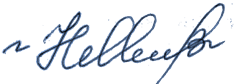 Протокол №8 от 28.05.2021 г.На 2021-2022 уч. год потребности в корректировке нетРабочая программа актуализирована для 2021-2022 учебного годанетШомина Е.И., ответственная за разработку ОП по специальности 36.02.01, доцент кафедры общей зоотехнии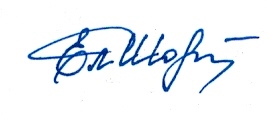 Протокол №5 от 14.06.2022 г.На 2022-2023 уч. год потребности в корректировке нетРабочая программа актуализирована для 2022-2023 учебного годанет